Request of relocation expenses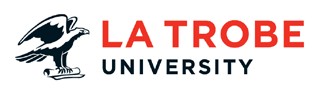 GRADUATE RESEARCH SCHOOLCurrent limits of reimbursement are outlined in the Graduate Research and RTP Scholarships – Schedule A – Terms and Conditions. These terms and conditions are located within the Graduate Research Scholarships Policy located on the Policies and Guidelines for Graduate Research webpage. All claims for reimbursement should be made within 12 months of commencement of candidature/taking up scholarship for both Masters candidature and Doctoral candidature.Reimbursements will not be provided for items which are not accompanied by a receipt. All receipts/ invoices should clearly indicate the amount and currency, as well as the date of purchase.Approved claims will be reimbursed to the bank details saved in StudentOnLine – please ensure your bank details are up to date before submitting this claim form.Login to StudentOnLineClick the My Finances tile and select the Bank Details tab from the side menuSelect ‘Electronic Funds Transfer’ from the Payment Method drop-downSelect ‘BSB’ from the Bank Transfer Method drop-down Enter your Electronic Funds Transfer (EFT) details: BSBAccount (number)Bank NamePayee NameSave your changes Check list: Itinerary and tax invoice for airline tickets, or original tickets for other transport methods. Original receipts/ tax invoice for removal expenses. Bank details in StudentOnLine are up to date.Graduate Research School. Exemplar Office – David Myers East, Melbourne Campus, 3086 | latrobe.edu.au/grsRequest of relocation expenses / RRE. Date modified: 27 October 2022	CRICOS Provider No 00115MPersonal detailsLa Trobe student ID: Family name: Given name(s): Degree: School: Scholarship type: EligibilityRelocation expenses itemisation Relocation expenses itemisation Airfares/ transport: Amount / currency: Removal costs: Amount / currency: Other (please specify): Amount / currency: 